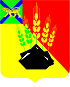 КОНТРОЛЬНО-СЧЕТНАЯ КОМИССИЯМИХАЙЛОВСКОГО МУНИЦИПАЛЬНОГО РАЙОНА ул. Красноармейская. д. 24, с. Михайловка, Михайловский район Приморский крайЗаключение на проведение экспертно-аналитического мероприятияНа  проект Постановления администрации Михайловского муниципального района  «Об утверждении Положения об оплате труда работников, замещающих должности, не являющиеся должностями муниципальной службы, в администрации  Михайловского муниципального района».        18.04.2022г.                                                                                                            №   11       Правовая основа финансово-экономической экспертизы включает в себя:Бюджетный кодекс РФ; Семейный кодекс РФ, Федеральный закон от 06.10.2003 № 131-ФЗ «Об общих принципах организации местного самоуправления в Российской Федерации»; Федеральный закон от 12.01.1996 г№ 8-ФЗ «О погребении и похоронном деле»,  решение Думы Михайловского муниципального района от 28.10.2021г. № 135 «Об утверждении Положения о Контрольно-счетной комиссии Михайловского муниципального района».        Предмет экспертно-аналитического мероприятия: проект Постановления  администрации Михайловского муниципального района  «Об утверждении Положения об оплате труда работников, замещающих должности, не являющиеся должностями муниципальной службы, в администрации  Михайловского муниципального района»        Цель экспертно-аналитического мероприятия:      Представленный на экспертизу проект постановления подготовлен с целью: приведения проекта постановления в соответствие с законодательством Российской Федерации.         В ходе проведения экспертно-аналитического мероприятия  установлено:             В результате экспертизы проекта постановления администрации Михайловского муниципального района «Об утверждении Положения об оплате труда работников, замещающих должности, не являющиеся должностями муниципальной службы, в администрации  Михайловского муниципального района» нарушений законодательства не установлено, наличие коррупциогенного фактора (признака) не установлено.       На основании вышеизложенного:Контрольно-счетная комиссия Михайловского муниципального района  считает, что данный   проект постановления не нарушает действующее законодательство Российской Федерации. Председатель Контрольно-счетной комиссии Михайловского муниципального района                                Л.Г. Соловьянова